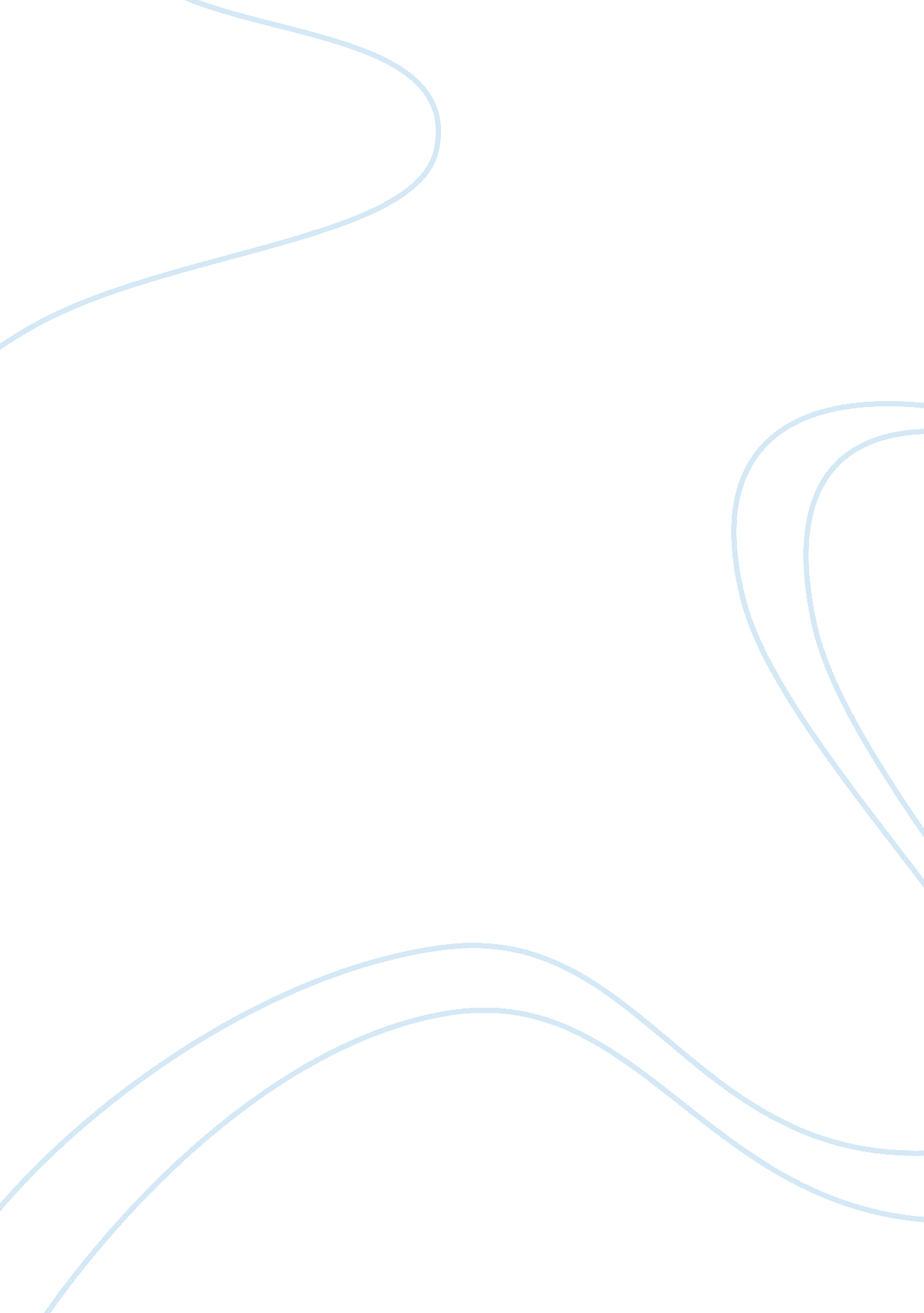 Free research paper on bridging cultural differences and conflict resolutionBusiness, Management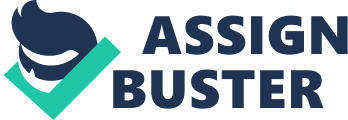 OUTLINE Introduction Cultural differences and conflict management within virtual teams is usually a common aspect in many organizations. The rise of telecommuting and improved technology has led to emergence of virtual teams within organizations. 
- The definition of a virtual team 
- The scope of work done by the virtual teams 
- The presence of various cultural backgrounds in workplaces Types of Conflicts There are various types of conflicts faced by virtual teams while in their workplace. They include the following: 
- Relationship/ social conflict 
- Data conflict 
- Identity conflict Conflict Management Conflict management is an important aspect in any organization since it facilitates the resolution of conflicts and ensures minimal costs in investment projects. 
- The virtual teams need to acknowledge and appreciate the disparities in culture. 
- Solving of organizational conflicts amicably 
- Each virtual team member has his or her own point of view. 
- Virtual team members should be taught how to take control of their emotions. Escalation of a Conflict Conflict escalation involves conflict deterioration and worsening leading to disagreement between the virtual members. 
- Escalation of conflicts in working places causes disagreements. 
- Conflict escalation in organizations might lead to increase in investment cost. 
- The management should intervene in conflict resolution before it adversely affects the organization. Conflict Resolution Conflict resolution between virtual team members is important for effective performance of the workforce. 
- Importance of improved communication tactics between virtual team members 
- The management use of conference call to resolve conflict within an organization 
- Presentation of ideas and point of views by virtual team members How to Defuse a Conflict There are various stages involved in defusing a conflict within an organization. 
- Understanding of the conflict situation 
- Employees give out their respective ideas 
- The conflicting parties are given an opportunity to set their differences 
- Finding a common ground for the conflicting parties 
- The conflicting parties are encouraged to compromise Conclusion - Modern technology and telecommuting as facilitated the use of virtual teams in some organizations 
- Organizations should improve communication strategies 
- Conflicts in workplaces impede achievement of organizational goals and objectives 
- Conflict resolution in the workplace should be managed and defused 